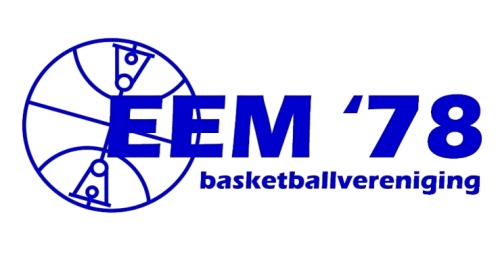 Eemnes, oktober 2012Geachte ouders en/of verzorgers,In de bestuursvergadering van Eem ‘78 is gesproken over het plaatsen van foto’s op onze website. In het algemeen geldt dat publicatie van persoonsgegevens, en foto's waarop iemand herkenbaar is toestemming nodig is van degene die op de foto staat of van diens ouders/verzorgers.Zoals jullie weten hebben we sinds kort een nieuwe website. Om deze nog leuker te maken, willen we er ook foto’s en filmpjes op plaatsen. Ook in de Insider willen we soms foto’s opnemen. We hebben dus jullie toestemming nodig. Vind je het geen probleem dat je (kind) op de foto of film gaat, zou je dan dit formulier willen tekenen en vóór 1 november inleveren bij Bregitta de Jong of Mariëtte van Leeuwen.Namens het bestuur Eem ‘78Toestemmingsverklaring gebruik foto en video-opnamen.Hierbij verklaart ondergetekende, ouder/verzorger van …………………………………………………………………………wel / geen toestemming te geven voor het plaatsen van foto’s/filmpjes waarop mijn kind voorkomt op de website van de Eem ‘78wel / geen toestemming te geven het gebruiken van foto’s waarop mijn kind voorkomt voor de InsiderPlaats:…………………………………………………………….. Datum: ………………………………………Naam ouder/verzorger:…………………………………………………………………………………………Handtekening ouder/verzorger: ……………………………………………………………………………Handtekening lid:.....................................................................................................